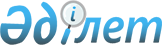 О внесении изменений в решение маслихата Коксуского района от 22 декабря 2016 года № 12-1 "О бюджете Коксуского района на 2017-2019 годы"Решение Коксуского районного маслихата Алматинской области от 3 ноября 2017 года № 22-1. Зарегистрировано Департаментом юстиции Алматинской области 14 ноября 2017 года № 4371
      В соответствии с пунктом 4 статьи 106 Бюджетного кодекса Республики Казахстан от 4 декабря 2008 года, подпунктом 1) пункта 1 статьи 6 Закона Республики Казахстан от 23 января 2001 года "О местном государственном управлении и самоуправлении в Республике Казахстан", маслихат Коксуского района РЕШИЛ:
      1. Внести в решение маслихата Коксуского района "О бюджете Коксуского района на 2017-2019 годы" от 22 декабря 2016 года № 12-1 (зарегистрирован в Реестре государственной регистрации нормативных правовых актов № 4043, опубликован 13 января 2017 года в районной газете "Нурлы Коксу") следующие изменения:
      пункт 1 указанного решения изложить в новой редакции:
      "1. Утвердить районный бюджет на 2017-2019 годы согласно приложениям 1, 2 и 3 соответственно, в том числе на 2017 год в следующих объемах:
      1) доходы 5659563 тысячи тенге, в том числе:
      налоговые поступления 234529 тысяч тенге; 
      неналоговые поступления 6592 тысяч тенге; 
      поступления от продажи основного капитала 2610 тысячи тенге;
      поступления трансфертов 5415832 тысяч тенге, в том числе:
      целевые текущие трансферты 1070699 тысяч тенге;
      целевые трансферты на развитие 757103 тысяч тенге;
      субвенции 3588030 тысяч тенге;
      2) затраты 5675455 тысяч тенге;
      3) чистое бюджетное кредитование 5232 тысяч тенге, в том числе: 
      бюджетные кредиты 34035 тысяч тенге; 
      погашение бюджетных кредитов 28803 тысячи тенге;
      4) сальдо по операциям с финансовыми активами 0 тенге;
      5) дефицит (профицит) бюджета (-) 21124 тысяч тенге;
      6) финансирование дефицита (использование профицита) бюджета 21124 тысяч тенге.".
      2. Приложение 1 к указанному решению изложить в новой редакции согласно приложению к настоящему решению.
      3. Контроль за исполнением настоящего решения возложить на постоянную комиссию маслихата Коксуского района "По экономическому развитию района, местному бюджету, охраны природы и вопросам сельского хозяйства".
      4. Настоящее решение вводится в действие с 1 января 2017 года. Бюджет Коксуского района на 2017 год
					© 2012. РГП на ПХВ «Институт законодательства и правовой информации Республики Казахстан» Министерства юстиции Республики Казахстан
				
      Председатель сессии

      маслихата Коксуского

      района

И. Кан

      Временно исполняющий

      обязанности секретаря 

      маслихата Коксуского района

М. Каблисанов
Приложение к решению маслихата Коксуского района " 3 " ноября 2017 года № 22-1 "О внесении изменений в решение Коксуского районного маслихата от 22 декабря 2016 года № 12-1 "О бюджете Коксуского района на 2017-2019 годаПриложение 1 утвержденное решением Коксуского районного маслихата от 22 декабря 2016 года № 12-1 "О бюджете Коксуского района на 2017-2019 годы"
Категория
Категория
Категория
Категория
 

Сумма

(тысяч тенге)

 
Класс
Класс
Класс
 

Сумма

(тысяч тенге)

 
Подкласс
Подкласс
 

Сумма

(тысяч тенге)

 
Наименование
 

Сумма

(тысяч тенге)

 
I. Доходы
5659563
1
Налоговые поступления
234529
01
Подоходный налог
56500
2
Индивидуальный подоходный налог
56500
04
Hалоги на собственность
155180
1
Hалоги на имущество
62270
3
Земельный налог
2868
4
Hалог на транспортные средства
85642
5
Единый земельный налог
4400
05
Внутренние налоги на товары, работы и услуги
14794
2
Акцизы
1815
3
Поступления за использование природных и других ресурсов
1740
4
Сборы за ведение предпринимательской и профессиональной деятельности
11144
5
Налог на игорный бизнес
95
07
Прочие налоги
2255
1
Прочие налоги
2255
08
Обязательные платежи, взимаемые за совершение юридически значимых действий и (или) выдачу документов уполномоченными на то государственными органами или должностными лицами
5800
1
Государственная пошлина
5800
2
Неналоговые поступления
6592
01
Доходы от государственной собственности
2230
5
Доходы от аренды имущества, находящегося в государственной собственности
2230
04
Штрафы, пени, санкции, взыскания, налагаемые государственными учреждениями, финансируемыми из государственного бюджета, а также содержащимися и финансируемыми из бюджета (сметы расходов) Национального Банка Республики Казахстан 
2164
1
 Штрафы, пени, санкции, взыскания, налагаемые государственными учреждениями, финансируемыми из государственного бюджета, а также содержащимися и финансируемыми из бюджета (сметы расходов) Национального Банка Республики Казахстан, за исключением поступлений от организаций нефтяного сектора 
2164
06
Прочие неналоговые поступления
2198
1
Прочие неналоговые поступления
2198
3
Поступления от продажи основного капитала
2610
01
Продажа государственного имущества, закрепленного за государственными учреждениями
1036
1
Продажа государственного имущества, закрепленного за государственными учреждениями
1036
03
Продажа земли и нематериальных активов
1574
1
Продажа земли
1490
2
Продажа нематериальных активов
84
4
Поступления трансфертов 
5415832
02
Трансферты из вышестоящих органов государственного управления
5415832
2
Трансферты из областного бюджета
5415832
Функциональная группа
Функциональная группа
Функциональная группа
Функциональная группа
Функциональная группа
 

 

Сумма

(тысяч тенге)

 
Функциональная подгруппа
Функциональная подгруппа
Функциональная подгруппа
Функциональная подгруппа
 

 

Сумма

(тысяч тенге)

 
Администратор бюджетных программ
Администратор бюджетных программ
Администратор бюджетных программ
 

 

Сумма

(тысяч тенге)

 
Программа
Программа
 

 

Сумма

(тысяч тенге)

 
Наименование
 

 

Сумма

(тысяч тенге)

 
II. Затраты
5675455
01
Государственные услуги общего характера
371931
1
Представительные, исполнительные и другие органы, выполняющие общие функции государственного управления
335584
112
Аппарат маслихата района (города областного значения)
16116
001
Услуги по обеспечению деятельности маслихата района (города областного значения)
16116
122
Аппарат акима района (города областного значения)
120234
001
Услуги по обеспечению деятельности акима района (города областного значения)
88003
003
Капитальные расходы государственных органов
32231
123
Аппарат акима района в городе, города районного значения, поселка, села, сельского округа
199234
001
Услуги по обеспечению деятельности акима района в городе, города районного значения, поселка, села, сельского округа
187718
022
Капитальные расходы государственных органов
11516
2
Финансовая деятельность
20761
452
Отдел финансов района (города областного значения)
20761
001
Услуги по реализации государственной политики в области исполнения бюджета и управления коммунальной собственностью района (города областного значения)
13346
003
Проведение оценки имущества в целях налогообложения
507
010
Приватизация, управление коммунальным имуществом, постприватизационная деятельность и регулирование споров, связанных с этим
1469
018
Капитальные расходы государственных органов
5439
5
Планирование и статистическая деятельность
15586
453
Отдел экономики и бюджетного планирования района (города областного значения)
15586
001
Услуги по реализации государственной политики в области формирования и развития экономической политики, системы государственного планирования
15080
004
Капитальные расходы государственных органов
506
02
Оборона
185674
1
Военные нужды
599
122
Аппарат акима района (города областного значения)
599
005
Мероприятия в рамках исполнения всеобщей воинской обязанности
599
2
Организация работы по чрезвычайным ситуациям
185075
122
Аппарат акима района (города областного значения)
185075
006
Предупреждение и ликвидация чрезвычайных ситуаций масштаба района (города областного значения)
184729
007
Мероприятия по профилактике и тушению степных пожаров районного (городского) масштаба, а также пожаров в населенных пунктах, в которых не созданы органы государственной противопожарной службы
346
03
Общественный порядок, безопасность, правовая, судебная, уголовно-исполнительная деятельность
18192
9
Прочие услуги в области общественного порядка и безопасности
18192
485
Отдел пассажирского транспорта и автомобильных дорог района (города областного значения)
18192
021
Обеспечение безопасности дорожного движения в населенных пунктах
18192
04
Образование
2914395
1
Дошкольное воспитание и обучение
472459
464
Отдел образования района (города областного значения)
472459
009
Обеспечение деятельности организаций дошкольного воспитания и обучения
88216
040
Реализация государственного образовательного заказа в дошкольных организациях образования
384243
2
Начальное, основное среднее и общее среднее образование
2300745
464
Отдел образования района (города областного значения)
2223922
003
Общеобразовательное обучение
2167243
006
Дополнительное образование для детей 
56679
465
Отдел физической культуры и спорта района (города областного значения)
66823
017
Дополнительное образование для детей и юношества по спорту
66823
467
Отдел строительства района (города областного значения)
10000
024
Строительство и реконструкция объектов начального, основного среднего и общего среднего образования
10000
9
Прочие услуги в области образования
141191
464
Отдел образования района (города областного значения)
141191
001
Услуги по реализации государственной политики на местном уровне в области образования 
13751
004
Информатизация системы образования в государственных учреждениях образования района (города областного значения)
2486
005
Приобретение и доставка учебников, учебно-методических комплексов для государственных учреждений образования района (города областного значения)
60853
007
Проведение школьных олимпиад, внешкольных мероприятий и конкурсов районного (городского) масштаба
2140
015
Ежемесячные выплаты денежных средств опекунам (попечителям) на содержание ребенка-сироты (детей-сирот), и ребенка (детей), оставшегося без попечения родителей
14956
067
Капитальные расходы подведомственных государственных учреждений и организаций
47005
06
Социальная помощь и социальное обеспечение
328223
1
Социальное обеспечение
55806
451
Отдел занятости и социальных программ района (города областного значения)
54332
005
Государственная адресная социальная помощь
938
016
Государственные пособия на детей до 18 лет
36832
025
Внедрение обусловленной денежной помощи по проекту "Өрлеу"
16562
464
Отдел образования района (города областного значения)
1474
030
Содержание ребенка (детей), переданного патронатным воспитателям
1474
2
Социальная помощь
244320
451
Отдел занятости и социальных программ района (города областного значения)
244320
002
Программа занятости
109631
004
Оказание социальной помощи на приобретение топлива специалистам здравоохранения, образования, социального обеспечения, культуры, спорта и ветеринарии в сельской местности в соответствии с законодательством Республики Казахстан
20944
006
Оказание жилищной помощи
7122
007
Социальная помощь отдельным категориям нуждающихся граждан по решениям местных представительных органов
13858
010
Материальное обеспечение детей-инвалидов, воспитывающихся и обучающихся на дому
2387
014
Оказание социальной помощи нуждающимся гражданам на дому
34828
017
Обеспечение нуждающихся инвалидов обязательными гигиеническими средствами и предоставление услуг специалистами жестового языка, индивидуальными помощниками в соответствии с индивидуальной программой реабилитации инвалида
31057
023
Обеспечение деятельности центров занятости населения
24493
9
Прочие услуги в области социальной помощи и социального обеспечения
28097
451
Отдел занятости и социальных программ района (города областного значения)
27165
001
Услуги по реализации государственной политики на местном уровне в области обеспечения занятости и реализации социальных программ для населения
18737
011
Оплата услуг по зачислению, выплате и доставке пособий и других социальных выплат
1813
021
Капитальные расходы государственных органов
450
050
Реализация Плана мероприятий по обеспечению прав и улучшению качества жизни инвалидов в Республике Казахстан на 2012 – 2018 годы
3793
067
Капитальные расходы подведомственных государственных учреждений и организаций
2372
485
Отдел пассажирского транспорта и автомобильных дорог района (города областного значения)
932
050
Реализация Плана мероприятий по обеспечению прав и улучшению качества жизни инвалидов в Республике Казахстан на 2012 – 2018 годы
932
07
Жилищно-коммунальное хозяйство
549257
1
Жилищное хозяйство
138352
463
Отдел земельных отношений района (города областного значения)
225
016
Изъятие земельных участков для государственных нужд
225
467
Отдел строительства района (города областного значения)
127627
003
Проектирование и (или) строительство, реконструкция жилья коммунального жилищного фонда
110467
004
Проектирование, развитие и (или) обустройство инженерно-коммуникационной инфраструктуры
17160
487
Отдел жилищно-коммунального хозяйства и жилищной инспекции района (города областного значения)
10500
001
Услуги по реализации государственной политики на местном уровне в области жилищно-коммунального хозяйства и жилищного фонда
9800
003
Капитальные расходы государственных органов
200
032
Капитальные расходы подведомственных государственных учреждений и организаций
500
2
Коммунальное хозяйство
345384
487
Отдел жилищно-коммунального хозяйства и жилищной инспекции района (города областного значения)
345384
029
Развитие системы водоснабжения и водоотведения
345384
3
Благоустройство населенных пунктов
65521
123
Аппарат акима района в городе, города районного значения, поселка, села, сельского округа
13778
008
Освещение улиц населенных пунктов
7417
011
Благоустройство и озеленение населенных пунктов
6361
487
Отдел жилищно-коммунального хозяйства и жилищной инспекции района (города областного значения)
51743
030
Благоустройство и озеленение населенных пунктов
51743
08
Культура, спорт, туризм и информационное пространство
551722
1
Деятельность в области культуры
83018
455
Отдел культуры и развития языков района (города областного значения)
83018
003
Поддержка культурно-досуговой работы
83018
2
Спорт
405564
465
Отдел физической культуры и спорта района (города областного значения)
13992
001
Услуги по реализации государственной политики на местном уровне в сфере физической культуры и спорта
6302
004
Капитальные расходы государственных органов
160
006
Проведение спортивных соревнований на районном (города областного значения) уровне
1901
007
Подготовка и участие членов сборных команд района (города областного значения) по различным видам спорта на областных спортивных соревнованиях
5149
032
Капитальные расходы подведомственных государственных учреждений и организаций
480
467
Отдел строительства района (города областного значения)
391572
008
Развитие объектов спорта
391572
3
Информационное пространство
32945
455
Отдел культуры и развития языков района (города областного значения)
23864
006
Функционирование районных (городских) библиотек
23289
007
Развитие государственного языка и других языков народа Казахстана
575
456
Отдел внутренней политики района (города областного значения)
9081
002
Услуги по проведению государственной информационной политики
9081
9
Прочие услуги по организации культуры, спорта, туризма и информационного пространства
30195
455
Отдел культуры и развития языков района (города областного значения)
19518
001
Услуги по реализации государственной политики на местном уровне в области развития языков и культуры
7358
010
Капитальные расходы государственных органов
310
032
Капитальные расходы подведомственных государственных учреждений и организаций
11850
456
Отдел внутренней политики района (города областного значения)
10677
001
Услуги по реализации государственной политики на местном уровне в области информации, укрепления государственности и формирования социального оптимизма граждан
10167
006
Капитальные расходы государственных органов
510
09
Топливно-энергетический комплекс и недропользование
274092
1
Топливо и энергетика
274092
487
Отдел жилищно-коммунального хозяйства и жилищной инспекции района (города областного значения)
274092
009
Развитие теплоэнергетической системы
274092
10
Сельское, водное, лесное, рыбное хозяйство, особо охраняемые природные территории, охрана окружающей среды и животного мира, земельные отношения
162222
1
Сельское хозяйство
132894
462
Отдел сельского хозяйства района (города областного значения)
14734
001
Услуги по реализации государственной политики на местном уровне в сфере сельского хозяйства
14519
006
Капитальные расходы государственных органов
215
473
Отдел ветеринарии района (города областного значения)
118160
001
Услуги по реализации государственной политики на местном уровне в сфере ветеринарии
11831
003
Капитальные расходы государственных органов
106
006
Организация санитарного убоя больных животных
309
007
Организация отлова и уничтожения бродячих собак и кошек
3797
008
Возмещение владельцам стоимости изымаемых и уничтожаемых больных животных, продуктов и сырья животного происхождения
4060
009
Проведение ветеринарных мероприятий по энзоотическим болезням животных
496
010
Проведение мероприятий по идентификации сельскохозяйственных животных
2304
011
Проведение противоэпизоотических мероприятий
95257
6
Земельные отношения
10993
463
Отдел земельных отношений района (города областного значения)
10993
001
Услуги по реализации государственной политики в области регулирования земельных отношений на территории района (города областного значения)
8581
006
Землеустройство, проводимое при установлении границ районов, городов областного значения, районного значения, сельских округов, поселков, сел
2092
007
Капитальные расходы государственных органов
320
9
Прочие услуги в области сельского, водного, лесного, рыбного хозяйства, охраны окружающей среды и земельных отношений
18335
453
Отдел экономики и бюджетного планирования района (города областного значения)
18335
099
Реализация мер по оказанию социальной поддержки специалистов
18335
11
Промышленность, архитектурная, градостроительная и строительная деятельность
28656
2
Архитектурная, градостроительная и строительная деятельность
28656
467
Отдел строительства района (города областного значения)
15541
001
Услуги по реализации государственной политики на местном уровне в области строительства
10361
017
Капитальные расходы государственных органов
5180
468
Отдел архитектуры и градостроительства района (города областного значения)
13115
001
Услуги по реализации государственной политики в области архитектуры и градостроительства на местном уровне 
8155
004
Капитальные расходы государственных органов
4960
12
Транспорт и коммуникации
178014
1
Автомобильный транспорт
171347
123
Аппарат акима района в городе, города районного значения, поселка, села, сельского округа
225
045
Капитальный и средний ремонт автомобильных дорог улиц населенных пунктов
225
485
Отдел пассажирского транспорта и автомобильных дорог района (города областного значения)
171122
023
Обеспечение функционирования автомобильных дорог
72750
045
Капитальный и средний ремонт автомобильных дорог районного значения и улиц населенных пунктов
98372
9
Прочие услуги в сфере транспорта и коммуникаций
6667
485
Отдел пассажирского транспорта и автомобильных дорог района (города областного значения)
6667
001
Услуги по реализации государственной политики на местном уровне в области пассажирского транспорта и автомобильных дорог 
6667
13
Прочие
48284
3
Поддержка предпринимательской деятельности и защита конкуренции
9204
469
Отдел предпринимательства района (города областного значения)
9204
001
Услуги по реализации государственной политики на местном уровне в области развития предпринимательства
6542
003
Поддержка предпринимательской деятельности
2200
004
Капитальные расходы государственных органов
462
9
Прочие
39080
123
Аппарат акима района в городе, города районного значения, поселка, села, сельского округа
35626
040
Реализация мер по содействию экономическому развитию регионов в рамках Программы развития регионов до 2020 года
35626
452
Отдел финансов района (города областного значения)
3454
012
Резерв местного исполнительного органа района (города областного значения) 
3454
14
Обслуживание долга
37
1
Обслуживание долга
37
452
Отдел финансов района (города областного значения)
37
013
Обслуживание долга местных исполнительных органов по выплате вознаграждений и иных платежей по займам из областного бюджета
37
15
Трансферты
64756
1
Трансферты
64756
452
Отдел финансов района (города областного значения)
64756
006
Возврат неиспользованных (недоиспользованных) целевых трансфертов
9089
051
Трансферты органам местного самоуправления
55663
054
Возврат сумм неиспользованных (недоиспользованных) целевых трансфертов, выделенных из республиканского бюджета за счет целевого трансферта из Национального фонда Республики Казахстан
4
III. Чистое бюджетное кредитование
5232
Бюджетные кредиты 
34035
10
Сельское, водное, лесное, рыбное хозяйство, особо охраняемые природные территории, охрана окружающей среды и животного мира, земельные отношения
34035
9
Прочие услуги в области сельского, водного, лесного, рыбного хозяйства, охраны окружающей среды и земельных отношений
34035
453
Отдел экономики и бюджетного планирования района (города областного значения)
34035
006
Бюджетные кредиты для реализации мер социальной поддержки специалистов
34035

 
Категория
Категория
Категория
Категория
Категория
 

Сумма

(тысяч тенге)

 
Класс
Класс
 

Сумма

(тысяч тенге)

 
Подкласс
Подкласс
Подкласс
 

Сумма

(тысяч тенге)

 
Наименование
 

Сумма

(тысяч тенге)

 
 

Сумма

(тысяч тенге)

 
5
Погашение бюджетных кредитов
28803
01
Погашение бюджетных кредитов
28803
1
1
Погашение бюджетных кредитов, выданных из государственного бюджета
28803
Категория
Категория
Категория
Категория
 

Сумма

(тысяч тенге)

 
Класс
Класс
Класс
 

Сумма

(тысяч тенге)

 
Подкласс
Подкласс
 

Сумма

(тысяч тенге)

 
Наименование
 

Сумма

(тысяч тенге)

 
V. Дефицит (профицит) бюджета
-21124
VI. Финансирование дефицита (использование профицита ) бюджета
21124
7
Поступления займов
34035
01
Внутренние государственные займы
34035
2
Договоры займа
34035
8
Используемые остатки бюджетных средств
15893
01
Остатки бюджетных средств
15893
1
Свободные остатки бюджетных средств
15893

 
Функциональная группа
Функциональная группа
Функциональная группа
Функциональная группа
Функциональная группа
Сумма

(тысяч тенге)

 
Функциональная подгруппа
Функциональная подгруппа
Функциональная подгруппа
Функциональная подгруппа
Сумма

(тысяч тенге)

 
Администратор бюджетных программ
Администратор бюджетных программ
Администратор бюджетных программ
Сумма

(тысяч тенге)

 
Программа
Программа
Сумма

(тысяч тенге)

 
Наименование
Сумма

(тысяч тенге)

 
Погашение займов
28804
16
Погашение займов
28804
1
Погашение займов
28804
452
Отдел финансов района (города областного значения)
28804
008
Погашение долга местного исполнительного органа перед вышестоящим бюджетом
28803
021
Возврат неиспользованных бюджетных кредитов, выданных из местного бюджета
1